NATIONAL OPEN UNIVERSITY OF NIGERIA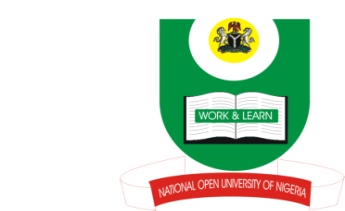 14-16 AHMADU BELLO WAY, VICTORIA ISLAND, LAGOSSCHOOL OF ARTS AND SOCIAL SCIENCESJUNE/JULY 2013 EXAMINATIONCOURSE CODE: PCR311:COURSE TITLE: PHILOSOPHIES AND GREAT PERSONALITIES OF PEACETIME ALLOWED: : 3HRSINSTRUCTIONS: ANSWER ANY THREE QUESTIONS Discuss four philosophical approaches to conflict resolution? (23mks)‘Great Personalities of Peace could only effectively invoke philosophical dispositions to resolve conflict when adequately protected by certain aspects of both municipal and International Laws’. Discuss  (23mks)What do you understand by African Philosophy? Relate African Philosophy to three events in the African continent, citing Case Studies. (23mks)What is Western Philosophy? Discuss the work of St.Augustine as an important Western Philosopher. (23mks)Examine the political philosophies of Sekou Toure and Hellen Johnson Sirleaf, and lessons learned for enduring peace in Africa. (23mks) (1Mark for good expression)